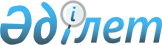 Федоров аудандық мәслихатының кейбір шешімдерінің күшін жою туралыҚостанай облысы Федоров ауданы мәслихатының 2023 жылғы 14 қыркүйектегі № 54 шешімі
      "Құқықтық актілер туралы" Қазақстан Республикасы Заңына сәйкес Федоров аудандық мәслихаты ШЕШТІ:
      1. Осы шешімнің қосымшасына сәйкес Федоров аудандық мәслихатының кейбір шешімдерінің күші жойылсын.
      2. Осы шешім алғашқы ресми жарияланған күнінен кейін күнтізбелік он күн өткен соң қолданысқа енгізіледі. Федоров аудандық мәслихатының күші жойылған шешімдерінің тізбесі
      1. Федоров аудандық мәслихатының 2022 жылғы 25 қаңтардағы № 82 "Мәслихаттың 2014 жылғы 27 ақпандағы № 201 "Қостанай облысы Федоров ауданы Федоров ауылдық округінің бөлек жергілікті қоғамдастық жиындарын өткізу қағидасын және жергілікті қоғамдастық жиынына қатысу үшін ауыл тұрғындары өкілдерінің сандық құрамын бекіту туралы" шешіміне өзгерістер енгізу туралы" шешімі.
      2. Федоров аудандық мәслихатының 2022 жылғы 25 қаңтардағы № 83 "Мәслихаттың 2014 жылғы 27 ақпандағы № 202 "Қостанай облысы Федоров ауданы Баннов ауылдық округінің бөлек жергілікті қоғамдастық жиындарын өткізу қағидасын және жергілікті қоғамдастық жиынына қатысу үшін ауыл тұрғындары өкілдерінің сандық құрамын бекіту туралы" шешіміне өзгерістер енгізу туралы" шешімі.
      3. Федоров аудандық мәслихатының 2022 жылғы 25 қаңтардағы № 84 "Мәслихаттың 2014 жылғы 27 ақпандағы № 203 "Қостанай облысы Федоров ауданы Вишневый ауылдық округінің бөлек жергілікті қоғамдастық жиындарын өткізу қағидасын және жергілікті қоғамдастық жиынына қатысу үшін ауыл тұрғындары өкілдерінің сандық құрамын бекіту туралы" шешіміне өзгерістер енгізу туралы" шешімі.
      4. Федоров аудандық мәслихатының 2022 жылғы 25 қаңтардағы № 85 "Мәслихаттың 2014 жылғы 27 ақпандағы № 204 "Қостанай облысы Федоров ауданы Воронеж ауылдық округінің бөлек жергілікті қоғамдастық жиындарын өткізу қағидасын және жергілікті қоғамдастық жиынына қатысу үшін ауыл тұрғындары өкілдерінің сандық құрамын бекіту туралы" шешіміне өзгерістер енгізу туралы" шешімі.
      5. Федоров аудандық мәслихатының 2022 жылғы 25 қаңтардағы № 86 "Мәслихаттың 2014 жылғы 27 ақпандағы № 205 "Қостанай облысы Федоров ауданы Камышин ауылдық округінің бөлек жергілікті қоғамдастық жиындарын өткізу қағидасын және жергілікті қоғамдастық жиынына қатысу үшін ауыл тұрғындары өкілдерінің сандық құрамын бекіту туралы" шешіміне өзгерістер енгізу туралы" шешімі.
      6. Федоров аудандық мәслихатының 2022 жылғы 25 қаңтардағы № 87 "Мәслихаттың 2014 жылғы 27 ақпандағы № 206 "Қостанай облысы Федоров ауданы Қоржынкөл ауылдық округінің бөлек жергілікті қоғамдастық жиындарын өткізу қағидасын және жергілікті қоғамдастық жиынына қатысу үшін ауыл тұрғындары өкілдерінің сандық құрамын бекіту туралы" шешіміне өзгерістер енгізу туралы" шешімі.
      7. Федоров аудандық мәслихатының 2022 жылғы 25 қаңтардағы № 88 "Мәслихаттың 2014 жылғы 27 ақпандағы № 207 "Қостанай облысы Федоров ауданы Қосарал ауылдық округінің бөлек жергілікті қоғамдастық жиындарын өткізу қағидасын және жергілікті қоғамдастық жиынына қатысу үшін ауыл тұрғындары өкілдерінің сандық құрамын бекіту туралы" шешіміне өзгерістер енгізу туралы" шешімі.
      8. Федоров аудандық мәслихатының 2022 жылғы 25 қаңтардағы № 89 "Мәслихаттың 2014 жылғы 27 ақпандағы № 208 "Қостанай облысы Федоров ауданы Костряков ауылдық округінің бөлек жергілікті қоғамдастық жиындарын өткізу қағидасын және жергілікті қоғамдастық жиынына қатысу үшін ауыл тұрғындары өкілдерінің сандық құрамын бекіту туралы" шешіміне өзгерістер енгізу туралы" шешімі.
      9. Федоров аудандық мәслихатының 2022 жылғы 25 қаңтардағы № 90 "Мәслихаттың 2014 жылғы 27 ақпандағы № 209 "Қостанай облысы Федоров ауданы Ленин ауылдық округінің бөлек жергілікті қоғамдастық жиындарын өткізу қағидасын және жергілікті қоғамдастық жиынына қатысу үшін ауыл тұрғындары өкілдерінің сандық құрамын бекіту туралы" шешіміне өзгерістер енгізу туралы" шешімі.
      10. Федоров аудандық мәслихатының 2022 жылғы 25 қаңтардағы № 91 "Мәслихаттың 2014 жылғы 27 ақпандағы № 211 "Қостанай облысы Федоров ауданы Первомай ауылдық округінің бөлек жергілікті қоғамдастық жиындарын өткізу қағидасын және жергілікті қоғамдастық жиынына қатысу үшін ауыл тұрғындары өкілдерінің сандық құрамын бекіту туралы" шешіміне өзгерістер енгізу туралы" шешімі.
      11. Федоров аудандық мәслихатының 2022 жылғы 25 қаңтардағы № 92 "Мәслихаттың 2014 жылғы 27 ақпандағы № 212 "Қостанай облысы Федоров ауданы Пешков ауылдық округінің бөлек жергілікті қоғамдастық жиындарын өткізу қағидасын және жергілікті қоғамдастық жиынына қатысу үшін ауыл тұрғындары өкілдерінің сандық құрамын бекіту туралы" шешіміне өзгерістер енгізу туралы" шешімі.
      12. Федоров аудандық мәслихатының 2022 жылғы 25 қаңтардағы № 93 "Мәслихаттың 2016 жылғы 22 желтоқсандағы № 82 "Қостанай облысы Федоров ауданы Новошумный ауылының бөлек жергілікті қоғамдастық жиындарын өткізу қағидасын және жергілікті қоғамдастық жиынына қатысу үшін ауыл тұрғындары өкілдерінің сандық құрамын бекіту туралы" шешіміне өзгерістер енгізу туралы" шешімі.
					© 2012. Қазақстан Республикасы Әділет министрлігінің «Қазақстан Республикасының Заңнама және құқықтық ақпарат институты» ШЖҚ РМК
				
      Аудандық мәслихаттың төрағасы 

Б. Исенгазин
Аудандық мәслихаттың2023 жылғы 14 қыркүйектегі№ 54 шешімінеқосымша